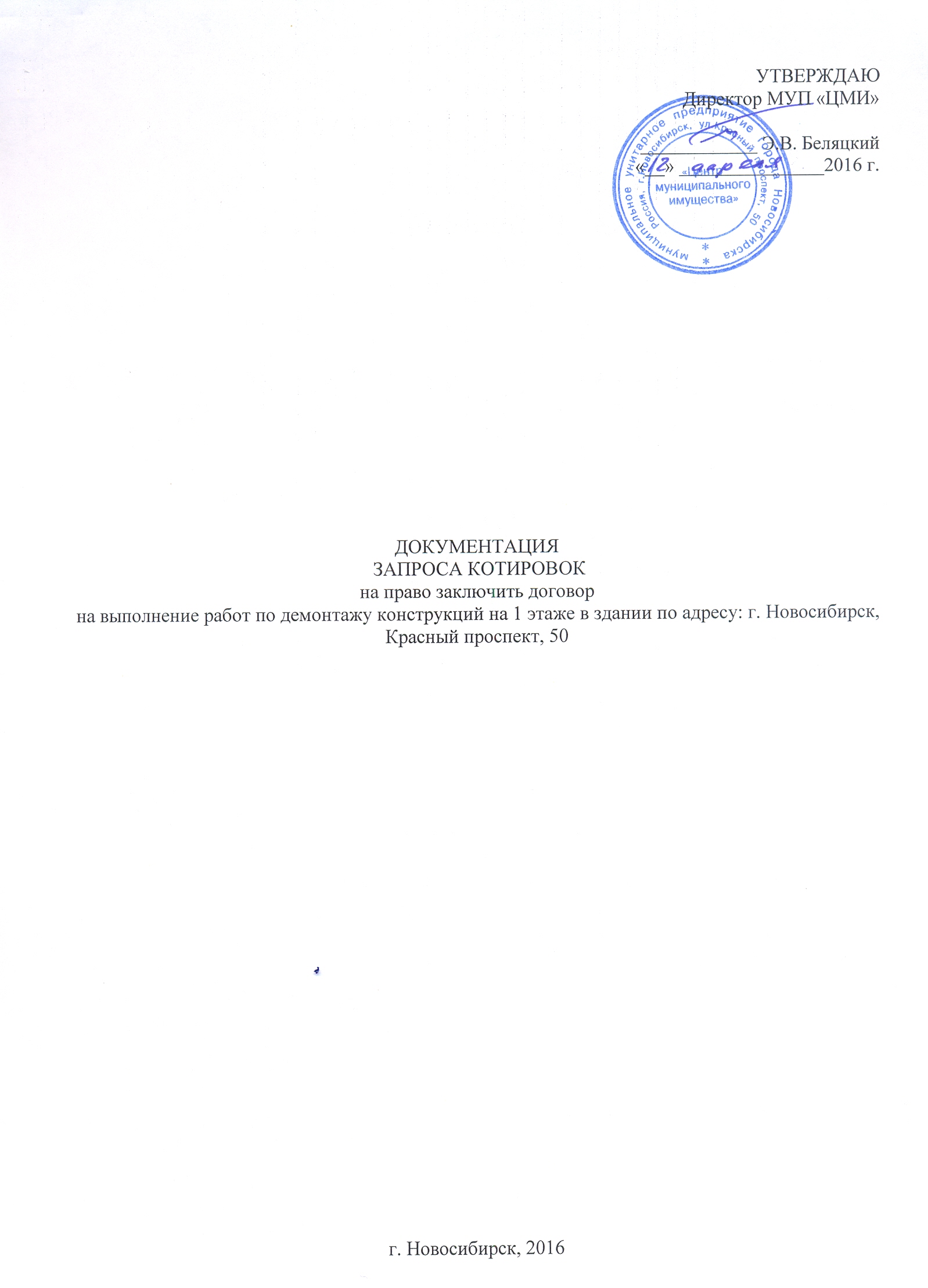 Извещение о проведении запроса котировок Сведения о Заказчике:Муниципальное унитарное предприятие города Новосибирска «Центр муниципального имущества» (МУП «ЦМИ»).Местонахождение: . Новосибирск, Красный проспект, 50.Почтовый адрес: . Новосибирск, Красный проспект, 50.Контактный телефон: (383) 222-43-54, тел./факс: (383) 227-01-71.Форма котировочной заявки:Представлена в Приложении №1 к настоящему извещению и документации. Предмет договора:Выполнение работ по демонтажу конструкций на 1 этаже в здании по адресу: г. Новосибирск, Красный проспект, 50Наименование, характеристики и объем поставляемого оборудования, выполняемых работ: Согласно Технического задания (Приложение №2), Локального сметного расчета (Приложение №4).Место выполнения работ, оказания услуг: нежилые помещения на 1 этаже здания по адресу: г. Новосибирск, Красный проспект, 50 Срок выполнения работ: Срок выполнения Подрядчиком обязательств по Договору в полном объеме: 15 (пятнадцать) календарных дней. Начало выполнения работ: 01.05.2016 г.  Начальная (максимальная) цена договора: 426 758 (четыреста двадцать шесть тысяч семьсот пятьдесят восемь) рублей 93 копейки (с учетом НДС, расходов на перевозку, страхование, уплату таможенных пошлин, налогов, сборов и других обязательных платежей), а также стоимости используемых материалов и иных расходов, которые Исполнитель (Подрядчик) может понести при исполнении договора.Сумма НДС составляет 65 098 (шестьдесят пять тысяч девяносто восемь) рублей 82 копейки.В случае если цена, предложенная претендентом в заявке, а также поставляемые товары претендента, оказываемые услуги не облагаются НДС, то на стадии оценки заявок для целей сравнения ценовые предложения других участников также учитываются без НДС.Место подачи котировочных заявок: 630091, г. Новосибирск, Красный проспект, 50,  каб. 135. Тел.: (383) 222-43-54 либо на электронную почту Заказчика: mup.cmi@gmail.com. Заявка, поданная по электронной почте, должна быть подписана электронно-цифровой подписью.Срок подачи котировочных заявок:  с 10:00 часов местного времени «12» апреля 2016 г. до 12:00 часов местного времени «19» апреля 2016 г.Заявка подается участником закупки Заказчику в рабочее время с понедельника по четверг с 9:00 до 18:00, в пятницу с 9:00 до 17:00, обед с 13:00 до 14:00 в письменной форме или в форме электронного документа, подписанного в соответствии с нормативно-правовыми актами Российской Федерации.Место и дата рассмотрения и оценки заявок на участие в запросе котировок:Место: . Новосибирск, Красный проспект, 50, каб. 230.Дата:  «19» апреля 2016 г. в 15:00 местного времени.Комиссия, Заказчик не несут ответственности за задержки в услуге почтовых или курьерских служб и за иные обстоятельства, приведшие к опозданию подачи участником закупки закупочной заявки. Все заявки на участие в запросе котировок, конверты с которыми будут получены после срока окончания приема заявок, не рассматриваются независимо от причин опоздания.Документация к запросу котировок на право заключить договорна выполнение работ по демонтажу конструкций на 1 этаже в здании по адресу: г. Новосибирск, Красный проспект, 501. Общие положения1.1. Общие сведения о процедуре запроса котировок1.1.1. Муниципальное унитарное предприятие города Новосибирска «Центр муниципального имущества» (МУП «ЦМИ») (далее — Заказчик) извещением о проведении запроса котировок, опубликованном на официальном сайте Российской Федерации для размещения информации о закупках отдельными видами юридических лиц (www.zakupki.gov.ru), а также на сайте Заказчика (www.mup-cmi.ru) приглашает юридических и физических лиц (далее — Участники) к участию в процедуре запроса котировок на право заключения договора для нужд Заказчика на выполнение работ по демонтажу конструкций на 1 этаже в здании по адресу: г. Новосибирск, Красный проспект, 50.1.1.2. Под запросом котировок понимается способ осуществления закупок без проведения торгов, при котором информация о потребностях Заказчика в товарах, работах, услугах доводится до неограниченного круга поставщиков (подрядчиков, исполнителей) путём размещения на официальном сайте извещения о проведении запроса котировок и победителем признается лицо, которое по заключению комиссии по закупкам, предложило наименьшую цену исполнения договора в соответствии с установленными требованиями запроса котировок.1.1.3. В любое время, до истечения срока подачи заявок на участие в запросе котировок, Заказчик вправе внести изменения в извещение о проведении запроса котировок, документацию о запросе котировок и/или в проект договора, заключаемого по результатам размещения закупки. Изменение предмета договора не допускается.1.1.3.1. В случае внесения изменений в информацию о проведении запроса котировок в соответствии с настоящим подпунктом срок подачи заявок на участие в запросе котировок продлевается не менее чем на 3 (три) дня.1.1.4. Комиссия по закупкам Заказчика имеет право принять решение об отмене процедуры запроса котировок в любое время. Извещение об отказе от проведения процедуры закупки размещается на официальном сайте в течение 3 (трех)  дней со дня принятия решения.1.2. Правовой статус процедур и документов1.2.1. Процедура запроса котировок не является конкурсом либо аукционом и ее проведение не регулируется статьями 447—449 части первой Гражданского кодекса Российской Федерации. Данная процедура запроса котировок также не является публичным конкурсом и не регулируется статьями 1057—1061 части второй Гражданского кодекса Российской Федерации, что не накладывает на Заказчика соответствующего объема гражданско-правовых обязательств по обязательному заключению договора с победителем запроса котировок или иным его участником.1.2.2. Опубликованное в соответствии с пунктом 1.1.1 извещение вместе с настоящей документацией по запросу котировок являются приглашением делать оферты и должны рассматриваться Участниками в соответствии с этим.1.2.3. Во всем, что не урегулировано извещением о проведении запроса котировок и настоящей документацией о запросе котировок стороны руководствуются положением о закупках МУП «ЦМИ» и действующим законодательством Российской Федерации.1.3. Прочие положения1.3.1. Участник самостоятельно несет все расходы, связанные с подготовкой и подачей котировочной заявки, а Заказчик не отвечает по этим расходам и не имеет обязательств независимо от хода и результатов данного запроса котировок.1.3.2. Заказчик обеспечивает конфиденциальность относительно всех полученных от участников сведений, в том числе содержащихся в котировочной заявке. Предоставление этой информации другим Участникам или третьим лицам возможно только в случаях, прямо предусмотренных действующим законодательством Российской Федерации или с согласия самого Участника.2. Порядок подачи заявки. Инструкции по подготовке заявки на участие в запросе котировок2.1. Предоставление документации по запросу котировок Участникам2.1.1. Документация предоставляется бесплатно всем участникам закупки на общероссийском официальном сайте в информационно - телекоммуникационной сети «Интернет» www.zakupki.gov.ru, а также на сайте Заказчика www.mup-cmi.ru.2.2. Подготовка заявки на участие в запросе котировок2.2.1. При оформлении заявки на участие в запросе котировок участнику закупки следует руководствоваться настоящей инструкцией по подготовке заявки на участие в запросе котировок.2.2.2. Заявка на участие в запросе котировок состоит из формы – «Заявка на участие в запросе котировок», заполняемой по Приложению №1.2.2.3. При заполнении сведений в Приложении №1 (для юридических лиц) указывается полное и сокращенное наименование организации.2.2.4. При заполнении сведений в Приложении №1 (для физических лиц, индивидуальных предпринимателей) указываются сведения в соответствии с документом, удостоверяющим личность гражданина (паспортные данные), свидетельством о регистрации физического лица в качестве индивидуального предпринимателя.2.2.5. В заявке на участие в запросе котировок участником декларируется соответствие участника закупки требованиям, предусмотренным соответствующим разделом настоящей документации.2.2.6. В случае, если от имени участника закупки действует иное лицо, заявка на участие в запросе котировок должна содержать также доверенность на осуществление действий от имени участника закупки, заверенную печатью участника закупки (при наличии таковой) и подписанную руководителем участника закупки или уполномоченным этим руководителем лицом, либо нотариально заверенную копию такой доверенности. В случае, если указанная доверенность подписана лицом, уполномоченным руководителем участника закупки, заявка на участие в котировке должна содержать также документ, подтверждающий полномочия такого лица.2.2.7. Все листы заявки на участие в запросе котировок должны быть пронумерованы (иметь сквозную нумерацию), прошнурованы и скреплены на обороте последнего листа печатью участника закупки (при наличии таковой), а также подписаны участником закупки или лицом, уполномоченным таким участником закупки на основании доверенности.2.2.8. Не допускается внесение участником закупки изменений и дополнений в форму заявки (Приложение №1), в том числе дополнения и удаления из формы заявки информации, которая не распространяется на участника закупки, подающего заявку на участие в запросе котировок. 2.2.9. Подчистки и исправления не допускаются. Все экземпляры документов должны иметь четкую печать текстов. Документы, представляемые участниками закупки в составе заявки на участие в запросе котировок, должны быть заполнены по всем пунктам, в соответствии с требованиями настоящей документации. 2.3. Требования к языку заявки на участие в запросе котировок2.3.1. Все документы, входящие в заявку, должны быть подготовлены на русском языке за исключением нижеследующего:2.3.1.1. Документы, оригиналы которых выданы Участнику третьими лицами на ином языке, могут быть представлены на языке оригинала при условии, что к ним приложен перевод этих документов на русский язык, надлежащим образом заверенный. При выявлении расхождений между русским переводом и оригиналом документа на ином языке Заказчик будет принимать решение на основании перевода.2.3.1.2. Заказчик вправе не рассматривать документы, не переведенные на русский язык надлежащим образом.2.4. Требования к валюте заявки на участие в запросе котировок2.4.1. Все суммы денежных средств в документах, входящих в заявку, должны быть выражены в российских рублях.2.5. Разъяснение Документации по запросу котировок2.5.1. Любой участник закупки вправе направить Заказчику запрос о разъяснении положений извещения о проведении запроса котировок в письменной форме или в форме электронного документа по электронной почте в срок не позднее, чем за 3 (три) рабочих дня до дня окончания подачи заявок на участие в запросе котировок.2.5.2. На основании письменного запроса участника запроса котировок ему предоставляются разъяснения документации о закупке. Предоставление разъяснений осуществляется в письменной форме или в форме электронного документа не позднее 2 (двух) рабочих  дней с даты получения Заказчиком такого запроса. 2.6. Порядок подачи заявки на участие в запросе котировок2.6.1. Заявка на участие в запросе котировок должна включать:1) документ, содержащий сведения об участнике закупки, подавшем такую заявку: ИНН/КПП, ОГРН, ОКПО, полное и сокращенное наименование, организационно-правовая форма, банковские реквизиты, место нахождения, почтовый адрес (для юридического лица), фамилия, имя, отчество, банковские реквизиты, место нахождения, почтовый адрес, ИНН/ОГРН (для индивидуального предпринимателя), паспортные данные, место жительства (для физического лица), номер контактного телефона;2) документ, декларирующий соответствие участника закупки следующим требованиям (Приложение №1):а) соответствие участников закупки требованиям законодательства РФ к лицам, осуществляющим поставки товаров, выполнение работ, оказание услуг;б)  отсутствие в отношении участника закупки процедуры по ликвидации юридического лица и отсутствие решения арбитражного суда о признании участника закупки - юридического лица, индивидуального предпринимателя банкротом и решения об открытии конкурсного производства;в) отсутствие факта приостановления деятельности участника закупки в порядке, предусмотренном Кодексом РФ об административных правонарушениях, на день подачи конверта с заявкой от участника;г) отсутствие сведений об участнике закупки в реестрах недобросовестных поставщиков, ведение которых предусмотрено Федеральным законом от 21.07.2005 N 94-ФЗ "О размещении заказов на поставки товаров, выполнение работ, оказание услуг для государственных и муниципальных нужд" (с 01.01.2014 Федеральным законом от 05.04.2013 N 44-ФЗ "О контрактной системе в сфере закупок товаров, работ, услуг"),  а также Федеральным законом от 18.07.2011 N 223-ФЗ "О закупках товаров, работ, услуг отдельными видами юридических лиц";3) предложение о цене договора, в том числе предложение о цене единицы товара, услуги, работы.4) при снижении цены договора на 25 или более процентов ниже начальной (максимальной) цены договора, указанной заказчиком в извещении об осуществлении закупки, участник закупки, предложивший такую цену, при направлении котировочной заявки обязан представить расчет предлагаемой цены договора и ее обоснование, которое может включать гарантийное письмо от производителя с указанием цены и количества поставляемого товара, документы, подтверждающие наличие товара у участника закупки, иные документы и расчеты, подтверждающие возможность участника закупки осуществить выполнение работ по предлагаемой цене.2.6.2. Участник в составе котировочной заявки может приложить локальный сметный расчет (на предложенную в заявке цену), который в дальнейшем будет являться приложением к договору, в случае если предложенная участником цена в заявке самая выгодная.2.6.3. Участник имеет право подать только одну заявку на участие в запросе котировок. Участник закупки, подавший заявку на участие в запросе котировок, вправе изменить или отозвать ее в любое время до дня окончания срока подачи котировочных заявок.2.6.4. Котировочная заявка подается участником закупки Заказчику в письменной форме или в форме электронного документа (наличие электронно-цифровой подписи обязательно)  в срок и место, указанные в извещении о проведении запроса котировок. При одновременном поступлении заявок от претендентов по электронной почте и доставленной к месту подачи котировочных заявок на бумажном носителе, предпочтение в первоочередности регистрации отдается заявке участника закупки, поступившей на бумажном носителе.2.6.5. Каждая заявка на участие в запросе котировок, поступившая как в течение срока подачи заявок на участие, так и после его окончания, регистрируется секретарем комиссии по закупкам в журнале регистрации.2.6.6. Заявки на участие в запросе котировок, полученные после даты окончания их приема, возвращаются участникам без рассмотрения.2.7. Порядок рассмотрения, оценки и сопоставления заявок на участие в запросе котировок2.7.1. Комиссия по закупкам в течение одного рабочего дня, после окончания срока подачи котировочных заявок, рассматривает котировочные заявки на соответствие их требованиям, установленным в извещении о проведении запроса котировок, и производит их оценку. 2.7.2. Рассмотрение заявок на участие в запросе котировок осуществляется комиссией по закупкам без присутствия участников запроса котировок подавших заявки или представителей этих участников.2.7.3. При наличии двух заявок с одинаково низкой ценой победителем признается заявка, поступившая к Заказчику ранее. 2.7.4. Протокол рассмотрения, оценки и сопоставления заявок оформляется секретарем комиссии по закупкам и подписывается всеми присутствующими членами комиссии по закупкам. Указанный протокол размещается на официальном сайте и сайте Заказчика не позднее дня, следующего за днем проведения рассмотрения, оценки и сопоставления заявок. Данный протокол составляется в одном экземпляре, который хранится у Заказчика не менее трех лет.2.8. Подписание договора2.8.1. Победитель запроса котировок (единственный участник) получает по месту нахождения Заказчика заполненный договор на бумажном носителе в течение 3 (трех) рабочих дней со дня подписания протокола рассмотрения, оценки и сопоставления заявок.2.8.2. Победитель запроса котировок (единственный участник) в течение 5 (пяти) календарных дней со дня получения договора подписывает договор, составляет Локальный сметный расчет, скрепляет документы печатью (при наличии таковой у участника) и возвращает Заказчику. 2.8.3. Заказчик подписывает, скрепляет печатью полученный договор и возвращает один экземпляр договора победителю запроса котировок (единственному участнику) в течение 3 (трех) рабочих дней.Приложения:Форма котировочной заявки;Техническое задание;Проект договора;Локальный сметный расчет (представлен отдельным файлом *excel);Схема демонтируемых конструкций(представлен отдельным файлом *jpg);Приложение №1 к  документациизапроса котировокКОТИРОВОЧНАЯ ЗАЯВКАКому: МУП «ЦМИ». Дата:______________Участник размещения заказа:______________________________________________________________________________(наименование организации - для юридического лица, ФИО – для физического лица)в лице _______________________________________________________________________,действующего на основании ____________________________________________________,ИНН:_______________ КПП________________ ОГРН___________________ОКПО_________Почтовый адрес:_________________________________________________________________Фактический адрес:___________________________________________________________Телефон/факс, E-mail:___________________________________________________________Банковские реквизиты: р/счет_____________________(с указанием банка), БИК____________, к/счет_____________Изучив размещенный Вами запрос котировки №_________________________, мы, нижеподписавшиеся, готовы выполнить работы по демонтажу конструкций на 1 этаже в здании по адресу: г. Новосибирск, Красный проспект, 50, в соответствии с требованиями настоящей документации, технического задания, локального сметного расчета, проектом договора, и предлагаем следующую стоимость выполнения работ, оказываемых услуг:____________________________________________________________________________ рублей.   (указать цифрами и прописью общую цену договора в рублях с учетом всех включенных в нее затрат)                       в том числе НДС _________________________(указать сумму НДС цифрами и прописью)Предложенная нами стоимость является твердой, включает все расходы на перевозку, доставку, страхование, уплату таможенных пошлин, налогов, сборов и других обязательных платежей.Мы согласны с тем, что в случае, если нами при подаче предложения о цене договора не будут учтены какие-либо расценки на выполнение работ, которые должны быть выполнены в соответствии с предметом настоящего запроса котировок, данные работы будут в любом случае выполнены в полном соответствии с требованиями документации о запросе котировок, включая требования, содержащиеся в техническом задании, локальном сметном расчете.Направлением нашей котировочной заявки выражаем согласие исполнить условия договора, указанные в запросе котировок в полном объеме.Мы подтверждаем, что в отношении ___________________________________________________________________________________(наименование организации - для юридического лица, ФИО – для физического лица)- отсутствует процедура по ликвидации юридического лица; - отсутствуют решения арбитражного суда о признании участника закупки банкротом и об открытии конкурсного производства;- не приостановлена деятельность участника закупки в порядке, предусмотренном Кодексом Российской Федерации об административных правонарушениях на день подачи заявки на участие в запросе котировок;- отсутствуют сведения об участнике закупки в реестрах недобросовестных поставщиков, предусмотренных Федеральным законом от 21.07.2005 N 94-ФЗ "О размещении заказов на поставки товаров, выполнение работ, оказание услуг для государственных и муниципальных нужд" (с 01.01.2014 Федеральным законом от 05.04.2013 N 44-ФЗ "О контрактной системе в сфере закупок товаров, работ, услуг"), а также Федеральным законом от 18.07.2011 N 223-ФЗ "О закупках товаров, работ, услуг отдельными видами юридических лиц".*(Заполняется в случае если участник прилагает дополнительные документы. Например локальный сметный расчет или копия свидетельства, выданного саморегулируемой организацией  о допуске к определенным, необходимым видам работ, которые оказывают влияние на безопасность объекта капитального строительства) К заявке прилагаются документы (на ___листах):1._________2.__________и т.д.Участник закупки/ уполномоченный представитель________________________     _____________________                          ________________      Должность                                       (подпись)                                                      (ФИО)м.п.Приложение №2к документации  запроса котировок Техническое задание на выполнение подрядных работПриложение №3к документации запроса котировокПРОЕКТ ДОГОВОРА г. Новосибирск 					                                                           _________ 2016 г.	Муниципальное унитарное предприятие города Новосибирска «Центр муниципального имущества», именуемое в дальнейшем «Заказчик», в лице директора  Беляцкого Эдуарда Витальевича, действующего на основании  Устава, с одной стороны, и ___________________________, именуемое в дальнейшем «Подрядчик», с другой стороны, в лице ________________________________, действующего на основании _________________, совместно именуемые «Стороны», на основании результатов размещения закупки путем проведения запроса котировок, протокол  от _____ № _______ , заключили настоящий Договор  о нижеследующем:1. ПРЕДМЕТ ДОГОВОРА1.1. По настоящему Договору Подрядчик обязуется выполнить по заданию Заказчика работы по демонтажу конструкций на 1 этаже в здании по адресу: г. Новосибирск, Красный проспект, 501.2. Работы, указанные в п.1.1,  выполняются в соответствии с Техническим заданием (Приложение №_), Локальным сметным расчетом (Приложение №_), предоставляемым Подрядчиком, являющимися неотъемлемой частью Договора.1.3. Подрядчик обязуется выполнить работы, указанные в п.1.1, сдать их результат Заказчику, а Заказчик обязуется принять результат работ и оплатить его в порядке и на условиях, предусмотренных Договором.1.4. Подрядчик выполняет работы своими или привлеченными силами и средствами.2. ЦЕНА ДОГОВОРА И ПОРЯДОК РАСЧЕТОВ2.1. Цена договора составляет: _________(__________________________________) рублей ____ копеек, в том числе НДС – 18 % или НДС не облагается (в зависимости от системы налогообложения Подрядчика).2.2. Цена Договора включает в себя все затраты, издержки и иные расходы Подрядчика, связанные с исполнением Договора.2.3. Оплата производится Заказчиком единовременным платежом на расчетный счет Подрядчика, указанный в Договоре, по факту выполнения всего объема работ в течение 5 (пяти) банковских дней с даты предоставления Подрядчиком счета, счета-фактуры и на основании подписанных Сторонами акта формы КС-2 и справки формы КС-3 при отсутствии у Заказчика претензий и замечаний по количеству и качеству выполненных работ.2.4. Обязанность Заказчика по оплате считается исполненной с момента списания денежных средств с расчетного счета Заказчика, указанного в настоящем Договоре.2.5. Оплата по Договору осуществляется в рублях Российской Федерации.2.6. Форма оплаты – безналичный расчет.3. СРОКИ ВЫПОЛНЕНИЯ РАБОТ3.1. Срок выполнения Подрядчиком своих обязательств по Договору в полном объеме: 15 (пятнадцать) календарных дней. Начало выполнения работ:  01.05.2016 г.3.2. Подрядчик вправе досрочно выполнить работы и сдать Заказчику их результат в порядке, установленном Договором.3.3. Выполнение работ на объекте производится в рабочие дни с 8.00 до 20.00. В выходные и праздничные дни, а также за пределами норм продолжительности рабочего дня проведение работ возможно по предварительному согласованию с Заказчиком при условии соблюдения Подрядчиком требований законодательства об охране труда.4. ПОРЯДОК ПРИЕМКИ РАБОТ4.1. Приемка работ осуществляется после выполнения Подрядчиком обязательств, предусмотренных Договором, и оформляется актом о приемке выполненных работ (форма КС-2) и справкой о стоимости работ и затрат (форма КС-3). При необходимости Заказчик привлекает для участия в приемке специалистов по своему усмотрению.4.2. Подрядчик направляет Заказчику упомянутые в п.4.1 документы в 2 экз., подписанные со своей стороны, в течение 2 (двух) рабочих дня с момента завершения работ по Договору путем вручения их под роспись представителю Заказчика.4.3. Вручение акта формы КС-2 и справки формы КС-3 является извещением Заказчика Подрядчиком о готовности работ к сдаче.4.4. Заказчик рассматривает результаты и осуществляет приемку выполненных работ на предмет соответствия их объема и качества требованиям, изложенным в Договоре, и направляет Подрядчику по одному экземпляру подписанных акта формы КС-2 и справки формы КС-3, либо обоснованный отказ от их подписания в срок не более 5 (пяти) рабочих дней с даты их предъявления.4.5. Подписанные Заказчиком и Подрядчиком акт о приемке выполненных работ по форме КС-2, справка о стоимости выполненных работ и затрат по форме КС-3 и предъявленные Подрядчиком Заказчику счет-фактура, счет на оплату цены Договора являются основанием для оплаты выполненных работ.4.6. Обязательства Подрядчика по выполнению работ, предусмотренных Договором, считаются выполненными с момента подписания Заказчиком акта о приемке выполненных работ по форме КС-2, справки о стоимости выполненных работ и затрат по форме КС-3 и передачи ему всех, предусмотренных Договором документов, подтверждающих надлежащее качество и безопасность использованных в ходе выполнения работ материалов, до получения которых Заказчик вправе не подписывать документы, подтверждающие факт выполнения работ.5. ПРАВА И ОБЯЗАННОСТИ СТОРОН5.1. Заказчик обязуется:5.1.1. Обеспечить Подрядчику доступ к месту проведения работ;5.1.2. Передать Подрядчику всю необходимую для выполнения работ документацию (при ее наличии); 5.1.3. Сообщать Подрядчику о недостатках, обнаруженных в ходе выполнения работ, в течение 2 (двух) рабочих дней после обнаружения таких недостатков; 5.1.4. Принять и оплатить выполненные Подрядчиком по настоящему договору работы в соответствии с условиями настоящего договора, при отсутствии замечаний;5.2. Заказчик имеет право:5.2.1. В любое время проверять и контролировать ход, сроки и качество работ, выполняемых Подрядчиком, не вмешиваясь при этом в его хозяйственную деятельность, требовать своевременного устранения выявленных при проверке и приемке работ недостатков;5.2.2. Вмешаться в производство работ Подрядчиком, только если последний:своими действиями вызвал угрозу нарушения нормальной эксплуатации здания или нарушает требования действующих правил охраны труда, правил Гостехнадзора РФ;допустил дефекты, которые могут быть скрыты последующими работами.5.2.3. Отказаться от исполнения договора в случае нарушения срока начала выполнения работ.5.2.4. В случаях, указанных в п.п. 5.2.2 и 5.2.3, Заказчик вправе потребовать от Подрядчика устранить указанные нарушения. Если Подрядчиком не будут приняты меры к устранению нарушений, Заказчик вправе расторгнуть настоящий договор путем направления письменного уведомления.5.2.5. В случае досрочного выполнения Подрядчиком обязательств по Договору принять и оплатить работы в соответствии с установленным в Договоре порядком.5.2.6. Пользоваться иными установленными Договором и законодательством Российской Федерации правами.5.3. Подрядчик обязуется: 5.3.1. Приступить к непосредственному выполнению работ на объекте не позднее 2 (двух) календарных дней  с даты подписания Договора;5.3.2. Своевременно, надлежащим образом выполнить работы и представить Заказчику отчетную документацию по итогам исполнения Договора5.3.3. Выполнить работы по Договору в соответствии с требованиями законодательства Российской Федерации, иными нормативными правовыми актами, регулирующими предмет Договора, условиями Договора и приложениями к нему, включая индивидуальные особенности объекта, а также иными требованиями сертификации, безопасности (соответствие санитарным нормам и правилам, государственным стандартам, техническим регламентам и т.п.).Подрядчик предоставляет Заказчику список сотрудников, которые будут выполнять работы, а также назначает ответственного представителя для решения возникающих вопросов.Перед началом выполнения демонтажных работ Подрядчик производит ограждение площадки производства работ плотной непрозрачной тканью для предотвращения распространения пыли и посторонних шумов при производстве работ.Подрядчик ежедневно перед окончанием работ, на участке выполнения работ, производит очистку от строительного мусора.5.3.4. Обеспечить выполнение работ на объекте в соответствии с действующими строительными нормами и правилами;5.3.5. Освидетельствовать совместно с Заказчиком выполненные работы, скрываемые при производстве последующих работ, а также обеспечить недопущение и запрещение производства дальнейших работ до оформления актов освидетельствования скрытых работ;5.3.6. Оперативно информировать Заказчика о ходе выполнения работ и проблемах, выявленных в процессе их выполнения, обо всех случаях аварийного состояния на объекте, объемах и стоимости работ по ликвидации аварий;5.3.7. Приостановить выполнение работ в случае обнаружения независящих от Подрядчика обстоятельств, которые могут оказать негативное влияние на годность или прочность результатов выполняемых работ или создать невозможность их завершения в установленный  Договором срок, и сообщить Заказчику в течение 1 (одного) рабочего дня после приостановления выполнения работ;5.3.8. Нести всю полноту ответственности перед Заказчиком и/или третьими лицами за повреждение оборудования и имущества, находящегося на объекте;5.3.9. Нести установленные Договором гарантийные обязательства, обеспечить устранение недостатков и дефектов, выявленных при сдаче-приемке работ и в течение гарантийного срока, за свой счет;5.3.10. За свой счет своевременно вывозить мусор с объекта на городской полигон ТБО, производить уборку прилегающей территории, на площадке производства работ;5.3.11. Вывезти в течение 3 (трех) календарных дней со дня подписания акта  приемки выполненных работ с места производства работ принадлежащее ему оборудование и технологическую оснастку, инструменты, приборы и инвентарь, освободить объект и прилегающую  территорию от мусора, образовавшегося в ходе производства работ;5.3.12. При осуществлении работ и связанных с ними действий соблюдать требования закона и иных правовых актов об охране окружающей среды, безопасности работ, охраны труда, правил пожарной безопасности. Подрядчик несет ответственность за нарушение указанных требований.5.3.13. Предоставить Заказчику сведения об изменениях банковских реквизитов и своего фактического местонахождения в срок не позднее 3 (трех) рабочих дней со дня соответствующего изменения.5.4. Подрядчик имеет право:5.4.1. Требовать своевременного подписания Заказчиком акта о приемке выполненных работ по форме КС-2, справки о стоимости выполненных работ и затрат по форме КС-3;5.4.2. Требовать оплаты надлежащим образом выполненных и принятых Заказчиком работ;5.4.3. Привлекать сторонние организации (третьи лица) для выполнения работ по Договору, заключая с ними соответствующие договоры, неся при этом полную ответственность перед Заказчиком за их действия и выполненные таким образом работы. О привлечении сторонних организаций (третьих лиц) Подрядчик письменно уведомляет Заказчика не позднее 3 (трех) дней до непосредственного начала выполнения сторонней организацией работ по Договору;5.4.4. Запрашивать имеющиеся в наличии у Заказчика документы, необходимые для выполнения работ по Договору, а также разъяснения и уточнения относительно предмета Договора;5.4.5. Досрочно исполнить обязательства по Договору. 6. ПРОИЗВОДСТВО РАБОТ6.1. Подрядчик несет ответственность за сохранность материалов, оборудования и принадлежащего ему имущества при его транспортировке, разгрузке и хранении на объекте.6.2. Заказчик назначает своего представителя, который от имени Заказчика совместно с представителем Подрядчика оформляет акты на выполненные работы, а также производит проверку соответствия используемых материалов и оборудования условиям Договора. Уполномоченный Заказчиком представитель имеет право беспрепятственного доступа ко всем видам работ в течение всего периода их выполнения и в любое время производства работ.6.3. Категорически запрещается потребление на объекте алкогольных напитков, наркотических веществ и психотропных средств.7. ГАРАНТИЙНЫЕ ОБЯЗАТЕЛЬСТВА7.1. Подрядчик гарантирует качество выполнения работ в соответствии с требованиями, установленными Договором и приложениями к нему.7.2. Гарантийный срок на выполненные работы составляет 12 (двенадцать) месяцев с даты подписания акта о приемке выполненных работ.7.3. Подрядчик, в случае обнаружения дефектов связанных с произведенными им работами, а также в случае загрязнения прилегающей территории в процессе проведения работ, обязуется провести мероприятия по их устранению не позднее 3 (трех) рабочих дней с момента получения письменного уведомления.8. ОТВЕТСТВЕННОСТЬ СТОРОН8.1. За неисполнение или ненадлежащее исполнение своих обязательств, установленных Договором, Стороны несут ответственность в соответствии с нормами действующего гражданского законодательства РФ.8.2. В случае неисполнения Подрядчиком своих обязательств по выполнению работ в сроки, установленные п. 3.1. Договора, Заказчик вправе потребовать от Подрядчика уплату неустойки, которая начисляется за каждый день просрочки, начиная со дня, следующего после дня истечения установленного Договором срока исполнения обязательств, в размере одной трехсотой ключевой ставки Банка России от общей стоимости настоящего договора. Уплата пени не освобождает Стороны от исполнения своего обязательства по договору.8.3. В случае просрочки Заказчиком исполнения обязательств, предусмотренных настоящим договором, Подрядчик вправе потребовать от Заказчика уплату неустойки, которая начисляется за каждый день просрочки, начиная со дня, следующего после дня истечения установленного договором срока исполнения обязательств, в размере одной трехсотой ключевой ставки Банка России от общей стоимости настоящего договора.8.4. Риск случайной гибели или повреждения результата выполненных работ переходит от Подрядчика к Заказчику с даты фактической передачи последнему по акту о приемке выполненных работ.8.5. Применение мер ответственности не освобождает Стороны от исполнения лежащих на них обязательств или устранения нарушений. 9. СРОК ДЕЙСТВИЯ ДОГОВОРА9.1. Настоящий Договор вступает в силу с даты подписания его Сторонами и действует до 31.05.2016 г.9.2. Обязательства сторон, не исполненные до даты истечения срока действия Договора, указанного в п.9.1. Договора, подлежат исполнению в полном объеме.10. ФОРС-МАЖОР10.1. Стороны освобождаются от ответственности за частичное или полное неисполнение обязательств по Договору в случае, если оно явилось следствием действия обстоятельств непреодолимой силы (форс-мажор), а именно чрезвычайных и непредотвратимых при данных условиях обстоятельств: стихийных природных явлений (землетрясений, наводнений, пожара и т.д.), действий объективных внешних факторов (военные действия, акты органов государственной власти и управления и т.п.), а также других чрезвычайных обстоятельств, подтвержденных в установленном законодательством порядке, препятствующих надлежащему исполнению обязательств по Договору, которые возникли после заключения Договора, на время действия этих обстоятельств, если эти обстоятельства непосредственно повлияли на исполнение Сторонами своих обязательств, а также которые Стороны были не в состоянии предвидеть и предотвратить.10.2. Если в результате обстоятельств непреодолимой силы выполняемым работам нанесен значительный, по мнению одной из сторон, ущерб, то эта Сторона обязана известить в письменной форме другую Сторону в течение 3 (трех) календарных дней, после чего Стороны обязаны обсудить целесообразность дальнейшего продолжения работ и заключить дополнительное соглашение с обязательным указанием новых объемов, сроков и стоимости работ, либо расторгнуть Договор. Если обстоятельства, указанные в п.10.1, будут длиться более 2 (двух) календарных месяцев с даты соответствующего уведомления, каждая из Сторон вправе расторгнуть Договор без требования возмещения убытков, понесенных в связи с наступлением таких обстоятельств.11. ПОРЯДОК РАЗРЕШЕНИЯ СПОРОВ11.1. Спорные вопросы, возникающие в связи с исполнением, расторжением Договора, разрешаются Сторонами в претензионном порядке. Срок рассмотрения претензий – 10 (десять) рабочих дней со дня получения.11.2. Не урегулированные в претензионном порядке споры подлежат рассмотрению в Арбитражном суде Новосибирской области.12. ЗАКЛЮЧИТЕЛЬНЫЕ ПОЛОЖЕНИЯ12.1. Все уведомления Сторон, связанные с исполнением Договора, направляются в письменной форме по почте заказным письмом по почтовому адресу Стороны, указанному в Договоре, или доставляются лично в канцелярию Заказчика по месту его нахождения, или с использованием факсимильной связи, электронной почты с последующим предоставлением оригинала. В случае направления уведомления с использованием почты уведомления считаются полученными Стороной в день фактического получения, подтвержденного отметкой почты. В случае отправления уведомлений посредством факсимильной связи и электронной почты уведомления считаются полученными Стороной в день их отправки.12.2. По всем вопросам, неурегулированным настоящим договором, Стороны руководствуются действующим законодательством Российской Федерации.12.3. Договор составлен в двух экземплярах, обладающих равной юридической силой - по одному экземпляру для каждой из Сторон.12.4. Все приложения к Договору являются его неотъемлемой частью.РЕКВИЗИТЫ И ПОДПИСИ СТОРОН1. Вид и цели выполнения работРаботы по демонтажу конструкций на 1 этаже в здании по адресу: г. Новосибирск, Красный проспект, 50.Перечень и объемы выполнения работВедомость демонтажных работПодрядчик производит подготовку территории, необходимую для производства работ, ограждение площадки производства работ, а также выполняет вывоз материалов и строительного мусора, полученных от демонтажа (разборки) конструкций.Место выполнения работГород Новосибирск, Красный проспект, 50, 1 этаж, помещения согласно схеме, прилагаемой к документации.Сроки (периоды) выполнения работ Срок выполнения Подрядчиком своих обязательств по Договору в полном объеме: 15(пятнадцать) календарных дней. Начало выполнения работ: с 01.05.2016 г.Требования по выполнению сопутствующих работ, оказанию сопутствующих услуг-  вывоз мусора, образовавшегося в процессе выполнения работ по демонтажу, производить не реже 1 раза в 6-7 дней, в выходные дни (субботу, воскресенье) или по согласованию с Заказчиком.  - вывоз мусора производить на городской полигон ТБО. Общие требования к выполнению работ, их качеству, в том числе технологии выполнения работ, методам и методики выполнения работКачество выполняемых работ должно соответствовать предъявляемым нормам (требованиям), установленным действующим законодательством РФ, требованиям ГОСТ, СНиП, действующим стандартам, инструкциям, нормам противопожарной безопасности и иным требованиям, установленным действующим законодательством РФ, регулирующим выполнение данного вида работ.Подрядчик предоставляет Заказчику список сотрудников, которые будут выполнять работы, а также назначает ответственного представителя для решения возникающих вопросов.Перед началом выполнения демонтажных работ Подрядчик производит ограждение площадки производства работ плотным не пропускающим пыль материалом  (ткань, ПВХ пленка и др). для предотвращения распространения пыли и посторонних шумов при производстве работ.Подрядчик ежедневно перед окончанием работ, на участке выполнения работ, производит очистку от строительного мусора.Требования к безопасности выполнения работ и безопасности результатов работЗа безопасность выполнения работ на объекте отвечает Подрядчик. Подрядчик несет ответственность за порчу имущества Заказчика и/или третьих лиц на объекте, если она произошла по вине Подрядчика в процессе производства работ.Порядок сдачи и приемки результатов работПосле выполнения работ по договору Подрядчик извещает Заказчика о завершении работ и предоставляет для подписания акт о приемке выполненных работ (форма КС-2) и справку о стоимости работ и затрат (форма КС-3). Заказчик принимает результат выполненных работ, подписывает акт о приемке выполненных работ (форма КС-2) и справку о стоимости работ и затрат (форма КС-3), либо дает обоснованный отказ от их подписания, в течение 2 (двух) рабочих дней.Требования по передаче заказчику технических и иных документов по завершению и сдаче работПодрядчик по требованию Заказчика обязан предоставить документы, подтверждающие вывоз мусора на объект размещения отходов, установленный согласно действующему законодательству.Требования по объему гарантий качества работПодрядчик, в случае обнаружения дефектов, связанных с произведенными им работами, а также в случае загрязнения прилегающей территории в процессе проведения работ, обязуется провести мероприятия по их устранению не позднее  3 (трех) рабочих дней с момента получения письменного уведомления.Требования по сроку гарантий качества на результаты работГарантийный срок на выполненные работы составляет 12 месяцев.Порядок оплатыОплата выполненных работ производится Заказчиком в полном объеме не позднее 5 (пяти) банковских дней со дня подписания акта о приемке выполненных работ (форма КС-2) и справки о стоимости работ и затрат (форма КС-3), при условии предоставления счета. 